Geri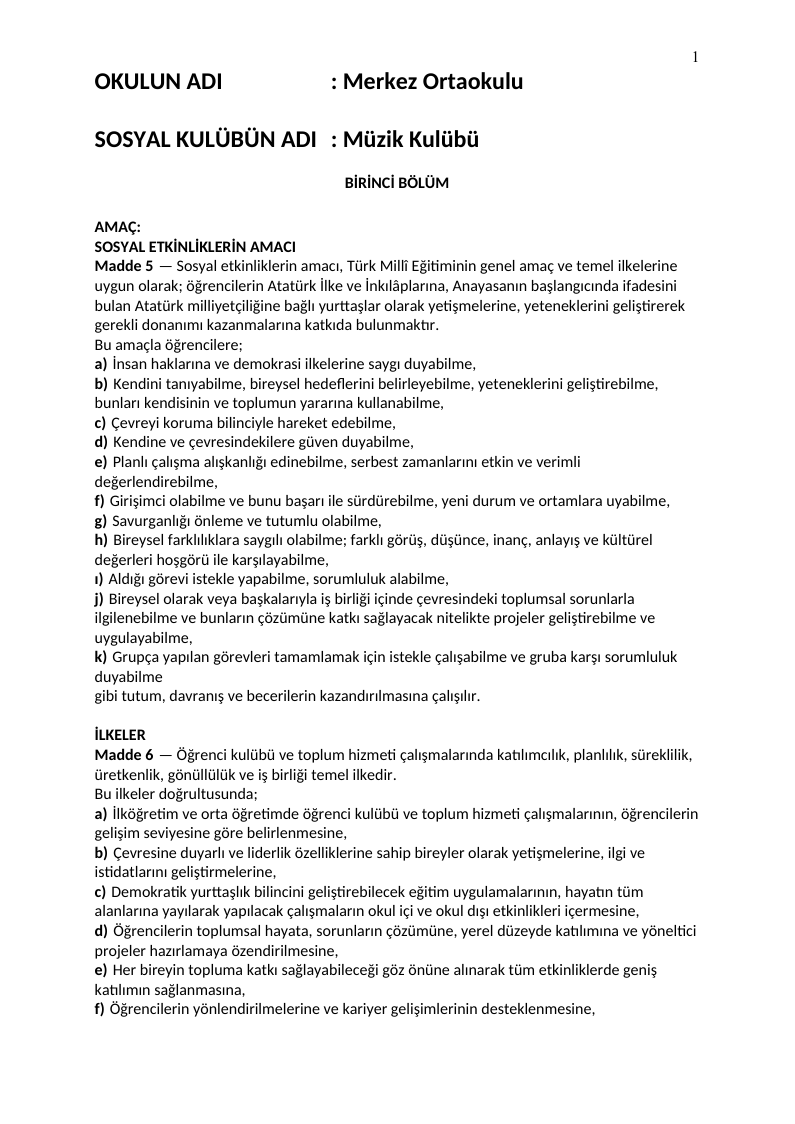 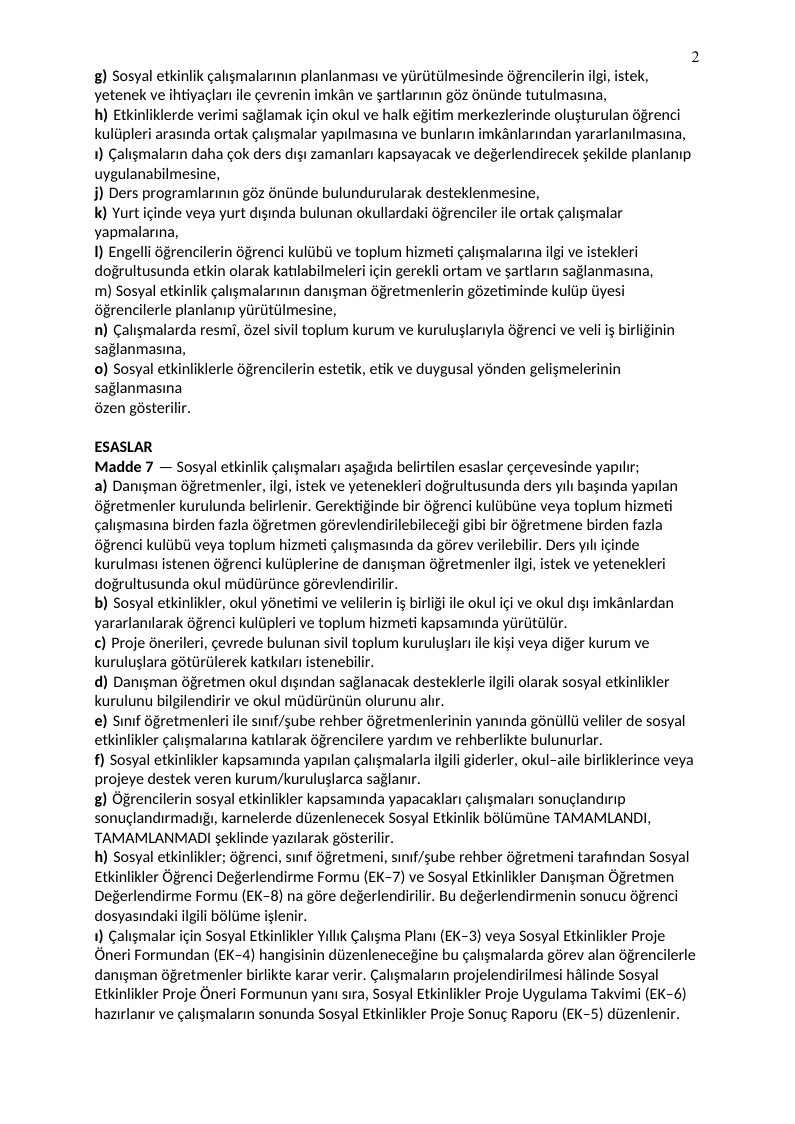 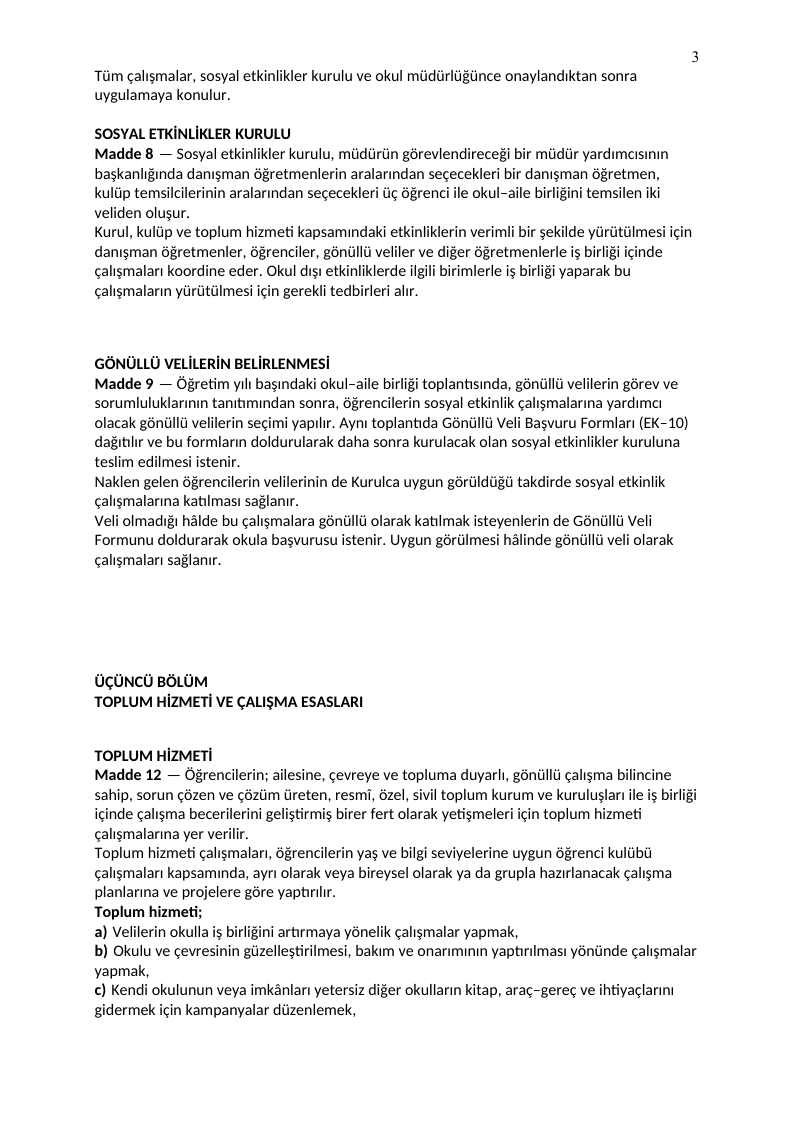 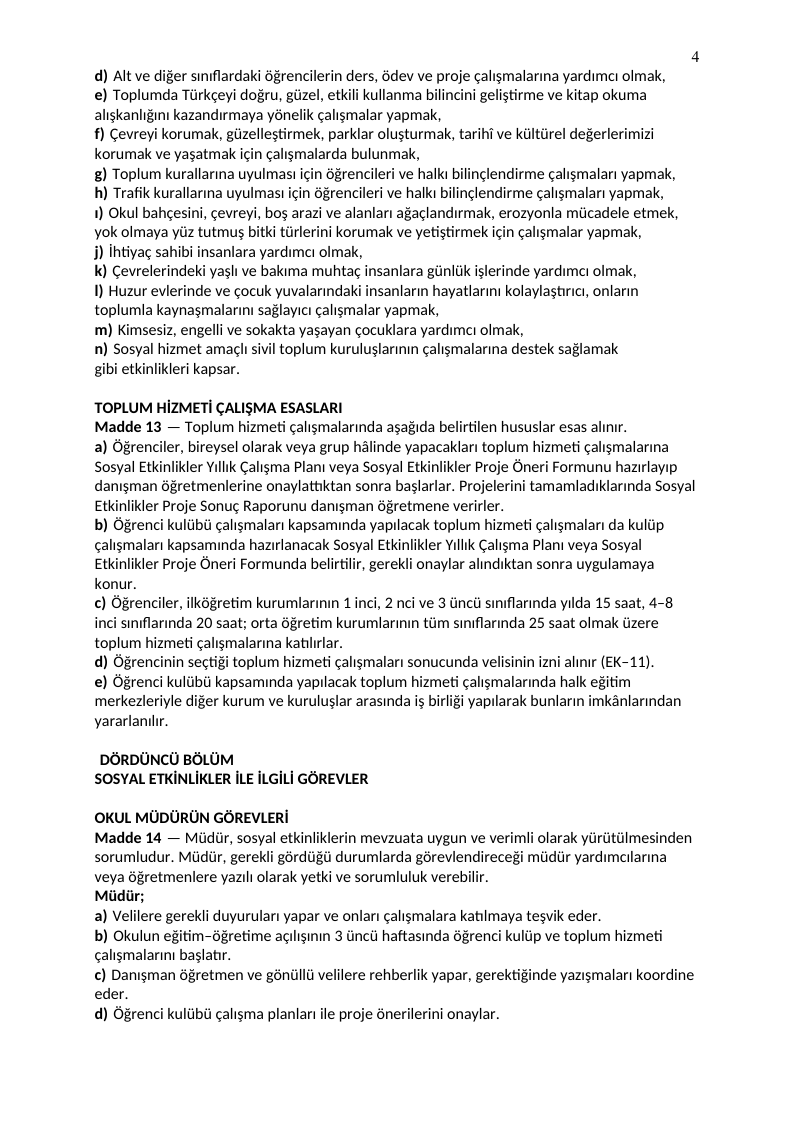 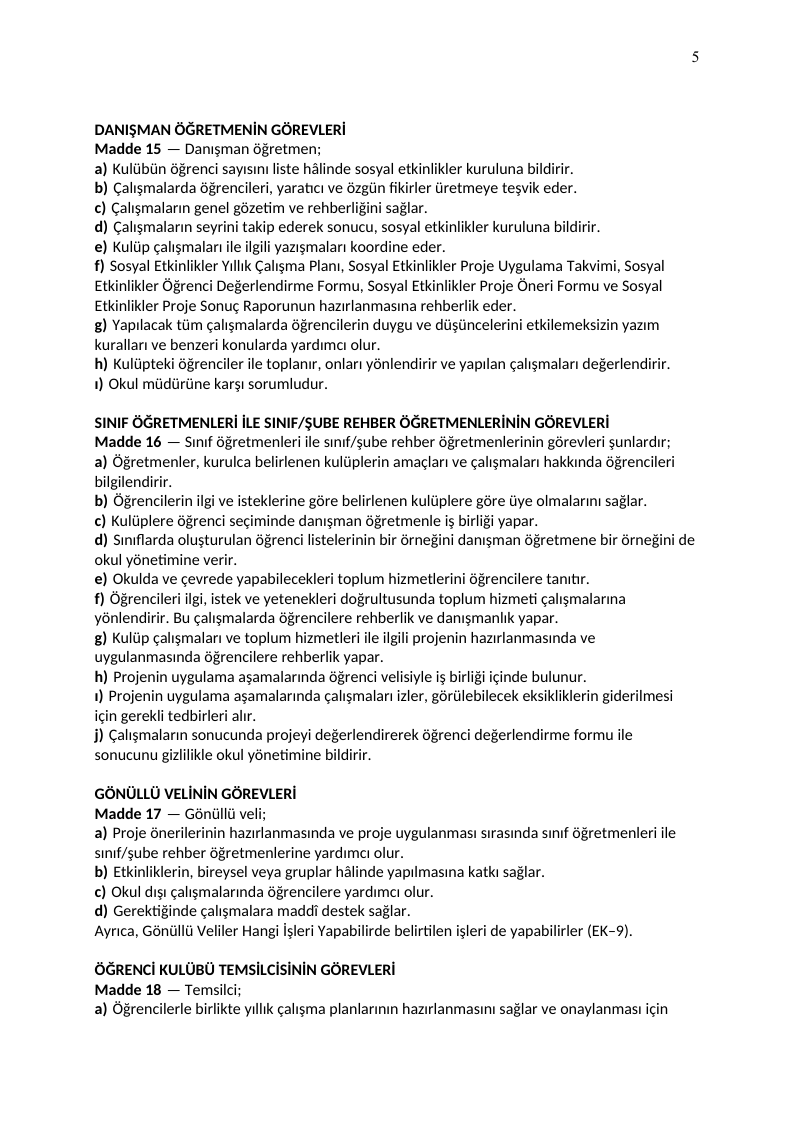 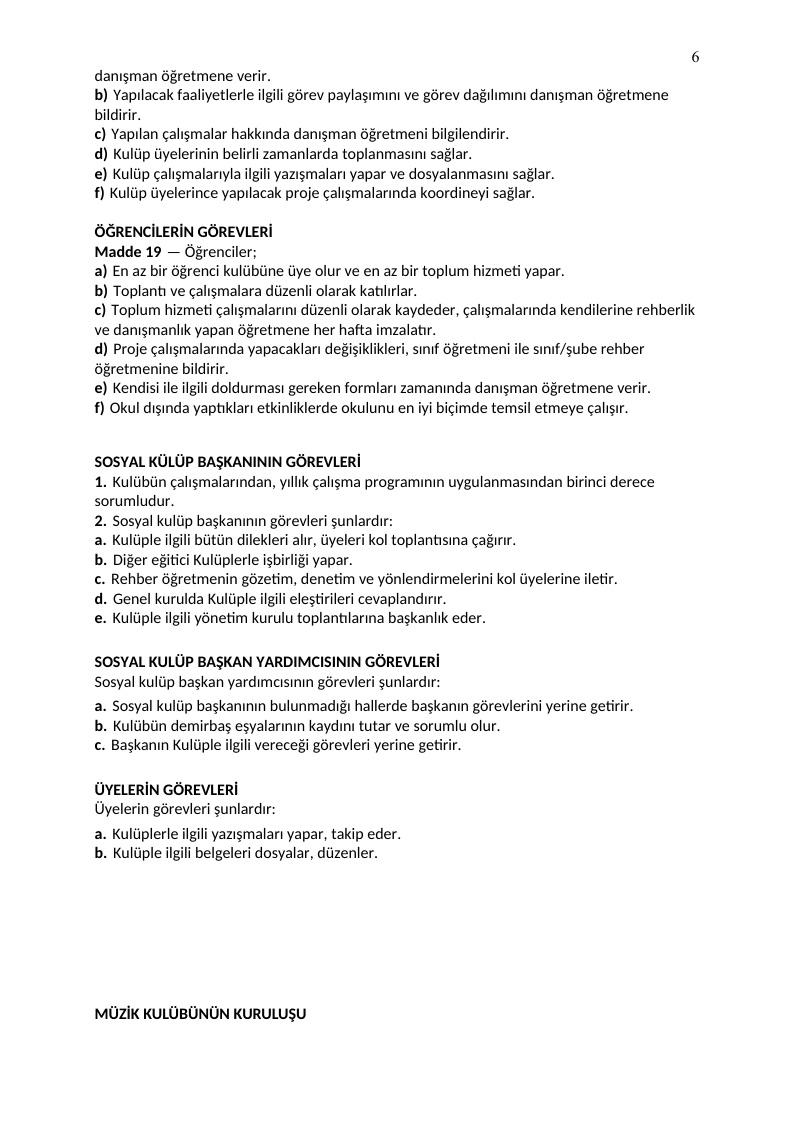 